Projectile Motion: Angry Birds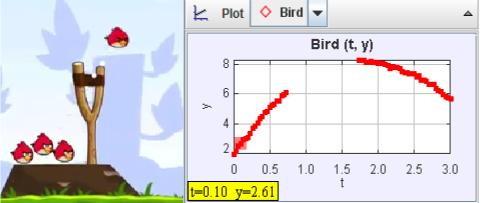 In the game Angry Birds, birds are shot from a slingshot. Does their motion follow the principles of projectile motion? We can use video analysis to answer this question. When we do video analysis, we chose an item in the video to use as a reference to determine distances (how many pixels equals 1 meter, for example). In the case of Angry Birds, instead of scaling the video with a known object on the screen, we can scale the video by the acceleration due to gravity, assuming the Angry Bird world is the Earth.Begin by downloading the following files:angry_bird_short.mov angry_bird_projectile.trkThe “trk” file is a partially marked Tracker file and if you double click it (and Tracker is installed), it should launch a tab in Tracker (it will likely ask you where the video file is and you will have to point to where you downloaded the mov file). Play the video and notice that the “camera” moves to follow the bird and that the window changes size. In order to track the bird, we will need a fixed origin (the slingshot) and since the origin goes off screen, we need an offset point (the distance from the slingshot to a blade of grass that shows up for most of the trajectory of the bird). We also need a set length since the movie zooms in and out. It turns out that the height to the fork of the slingshot is the same as the height of the pedestal the pig sits on. We will establish this height as “1” in “trk” file. Now, even as the image zooms and pans, the length of the pig’s pedestal is always “1” and the location of the origin is set. DO NOT adjust the “Coordinate Offset” or the “Calibration Stick” or the data will no longer account for the movement of the camera or the zooming in and out on the screen. The“trk” file already has the position of the angry bird marked.  The track of the marked points is not a parabola on the video. Why not?It is not a parabola because it is a graph of the position of the “angry bird” in the x-direction versus time. The velocity in the x-direction remains constant, therefore; the x-position changes with a constant rate of change.The plots of x vs. t and y vs. t match more closely with what you might expect for projectile motion. Sketch the plot of x vs. t below: 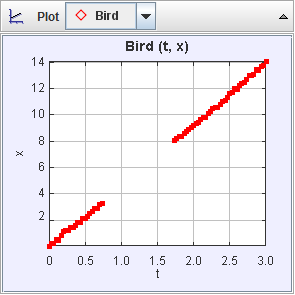 Explain why some points are missing:The bird disappears from the video.Explain why the plot is a straight line:Because it is a graph of the position vs time in the x direction. The velocity in the x-direction is constant.Now, sketch the y-position data as a function of time (click on the vertical axis label “x” and change it to “y”). 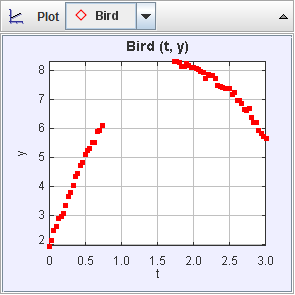 Why is it parabolic (or would be if there weren’t missing data)?It is parabolic because it is a graph of the y-pos. vs time. The y-pos. changes due to gravity and it is accelerated downward at -9.81m/s2. The velocity has a constant rate of change and  the bird travels up then down.Now, we are going to fit the data of the position versus time graph. Right-click on a plot (graph) you want to fit (y versus t for one of the masses) and choose Analzye: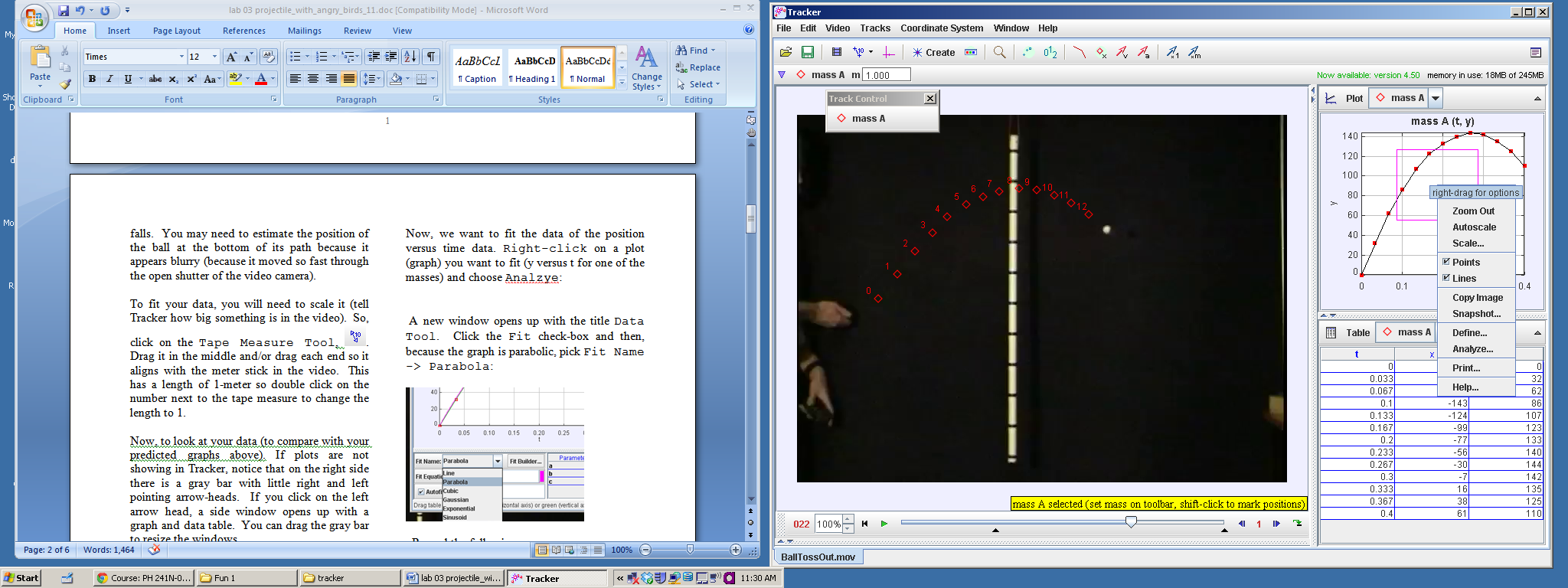 A new window opens up with the title Data Tool.  Click the Fit check-box and then, because the graph is parabolic, pick Fit Name -> Parabola: 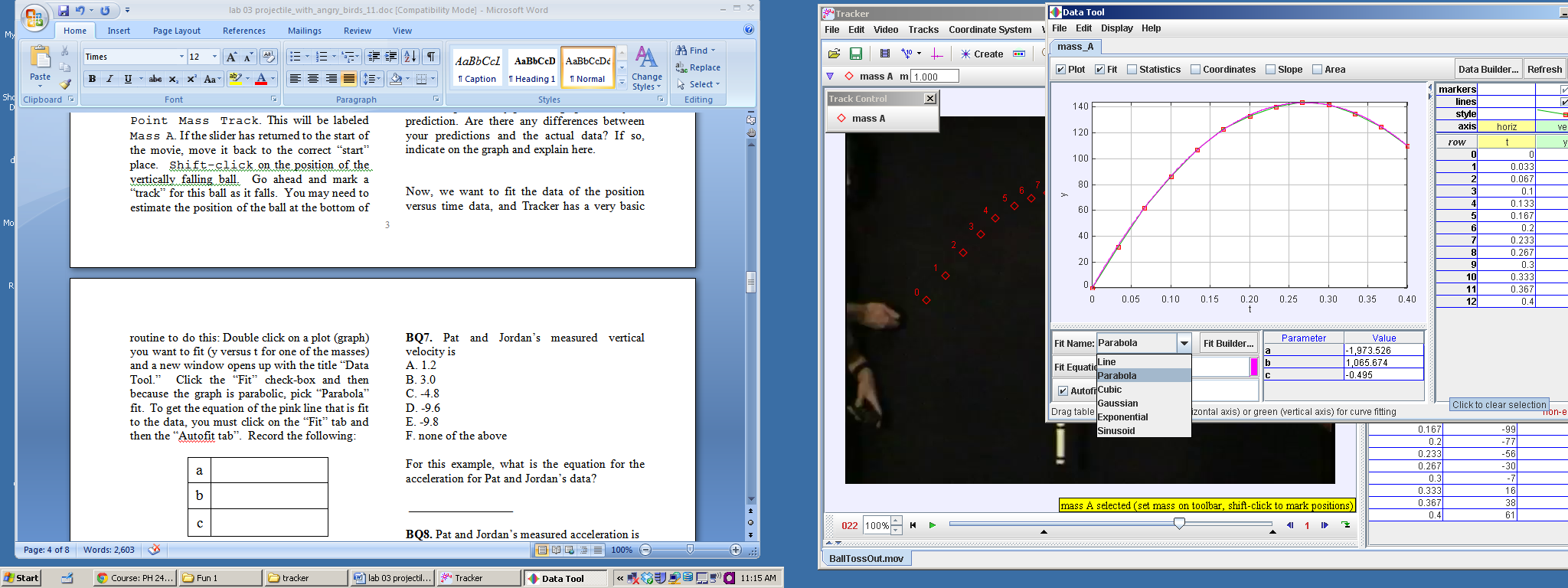   Record the following:These coefficients correspond to the equation of the form:y = at2 + bt + cNow, when two other students, Pat and Jordan, previously fit their data, they got the following (this is not the data you will get, it is simply an example):Taking the above information and transforming it to the book’s notation, their equation of motion would be the following:y = 1.2 + 3.0t – 4.8t2For the previous example with Pat and Jordan’s data, (assuming that the ball has just left the hand at t = 0) what is the equation of the velocity in the y-direction (differentiate the equation of displacement):3-9.6t=VyWhat is the vertical velocity right after the ball left the hand of the person throwing in this example? 3m/sQ1. Pat and Jordan’s measured initial vertical velocity isA. 1.2B. 3.0C. -4.8D. -9.6E. -9.8F. none of the aboveFor this example, what is the equation for the acceleration for Pat and Jordan’s data (second derivative of position function)?-9.6=AyQ2. Pat and Jordan’s measured acceleration isA. 1.2B. 3.0C. -4.8D. -9.6E. -9.8F. none of the aboveNow, back to your data.  What is your equation of motion?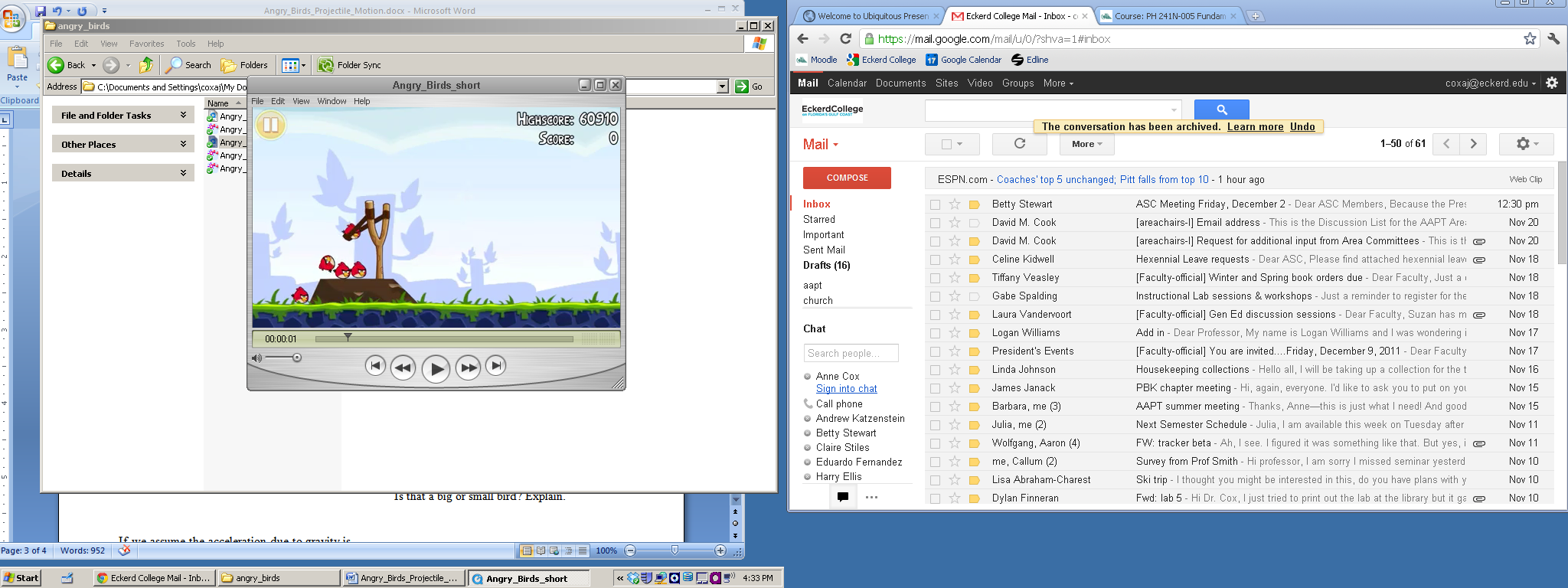 y = -1.882t2+6.833t+1.993Differentiating this, what is your equation for the velocity as a function of time?vy =  -3.764t+6.833What is the “initial” velocity in the y-direction (velocity leaving the sling shot)?Vo,y = 6.833m/sWhat is the acceleration (from your data)?ay = -3.764m/s2You should not get a value of -9.8 or anything close to that because your acceleration is in units of pig pedestal/second2. Why is that your unit instead of m/s2??Because the game does not use the same value as the acceleration due to gravity.If we assume the acceleration due to gravity is   -9.8 m/s2, what is the conversion for pig pedestal units to meters?  For example, if Pat and Jordan found (with different data from above):ay = __-3.5 pig pedestals/s2__________Then they know that 3.5 pig pedestals= 9.8 m or1 pig pedestal = 2.8 mWhat is your conversion between pig pedestals and meters?1 pig pedestal = _____2.604 mYour “measuring tape” is calibrated to pig pedestal units. Click on your measuring tape (Tape A) to measure the following (click on an end to adjust the length):How many pig pedestal units tall is the sling shot?__1.879 pig pedestal units___
How many meters is that?
_________4.939m__________How many pig pedestal units is the angry bird?______.3727______How many meters tall is the angry bird?
_____.9705m______Is that a big or small bird? Explain. It is a large bird, almost one meter in height!From your tracker data, what is the initial 
y-velocity of the angry bird in m/s (instead of pig pedestal units/s):voy =  17.793m/sNow, go back to the graph of x versus time and fit the x-position data to a line (linear)
x-position equation:x = _____________________What is the initial velocity in the x-direction?v0x = __________________pig pedestals/sWhat then is the initial speed of the launch from the (from x = a*t + b) x-position equation:x = 4.638t+13.065What is the initial velocity in the x-direction?v0x = 13.065 pig pedestals/sv0x = 34.021m/sWhat then is the initial speed of the launch from the slingshot (magnitude of the initial velocity vector)?(34.021m/s2+17.793m/s2)1/2= 38.393m/sBased on this analysis, what can you conclude about the motion of the birds in Angry Birds?The motion of the birds in Angry Birds follows the laws of physics due to the fact that the birds have a constant velocity in the x-direction, and a changing velocity in the y-direction due to some outside force such as a type of gravity. a-1.882b6.833c1.993a-4.8b  3.0c1.2a 4.638b 13.065